Annual Review Process Overview The MAPS application is designed to process annual reviews. PIs can create & submit their annual review via the New Annual Review button. *Please note that for the time being, all non-USDA annual reviews will be processed on paper. Utilizing the New Annual Review buttonPI opens MAPS production: https://ires-iacuc.yale.edu/IACUC-Prod/Locate and enter the protocol via the Approved Tab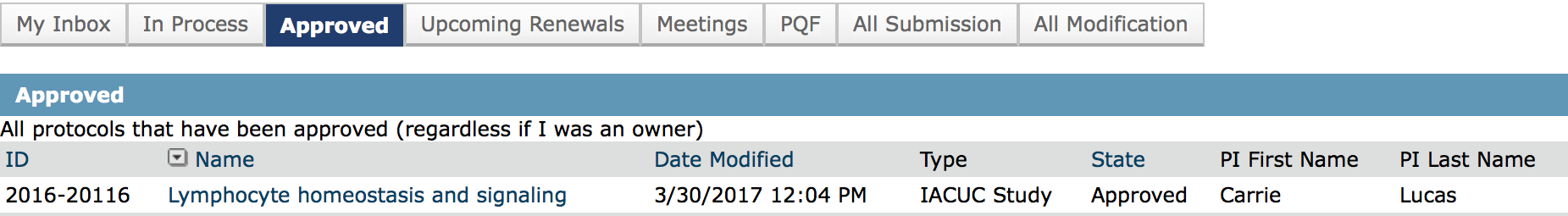 Click on the New Annual Review button located on the left hand side of the screen.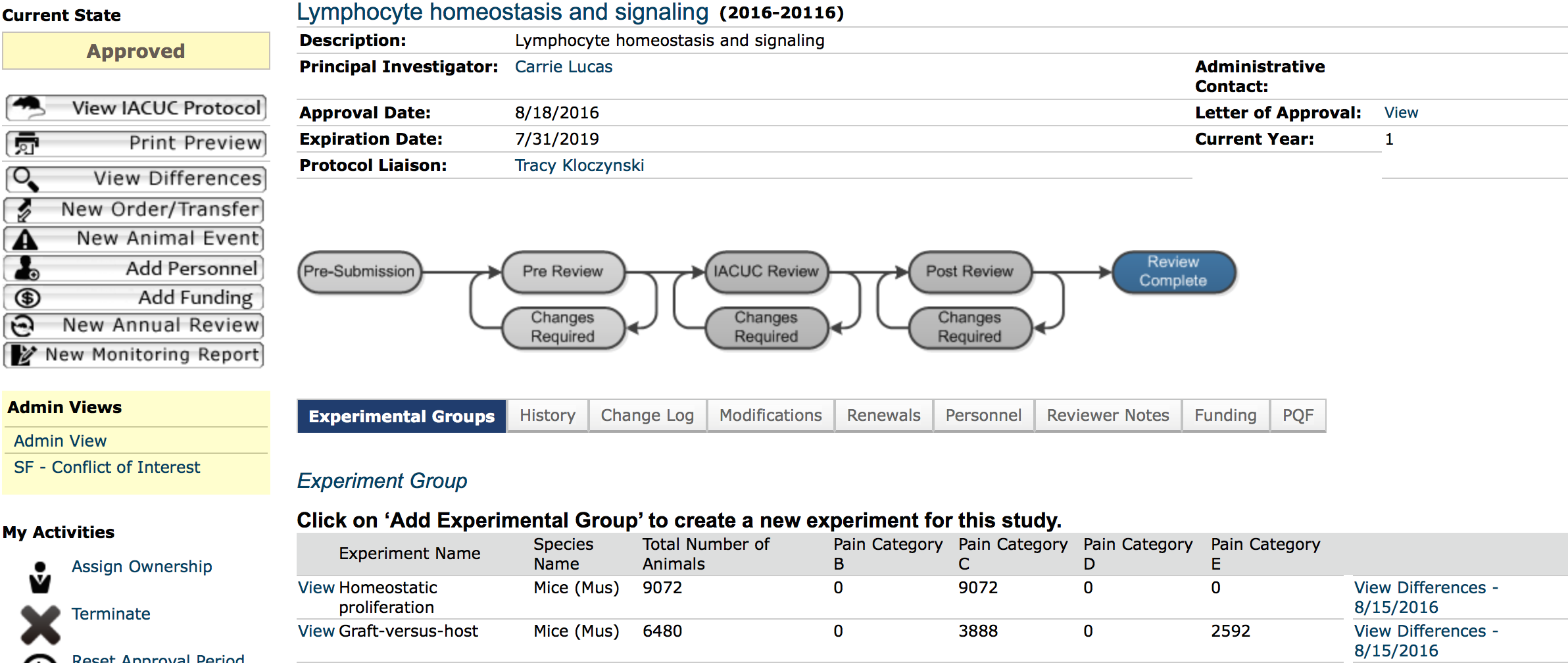 Animal Use & Current Census: PI should appropriately choose Yes or No. Pressing the Continue button will open the next screen.  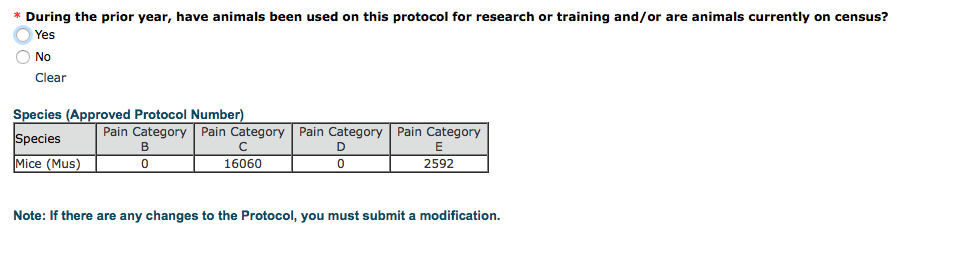 Personnel: PI should review all approved personnel & remove personnel (if necessary). Pressing the Continue button will open the next screen.  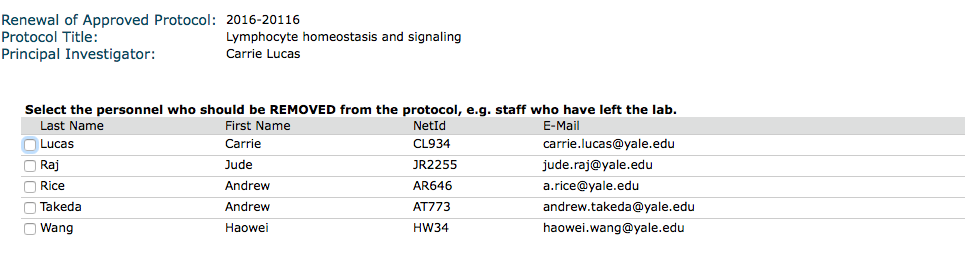 Expected Mortality & Adverse Events. PIs should address all questions. Pressing the Continue button will open the next screen.  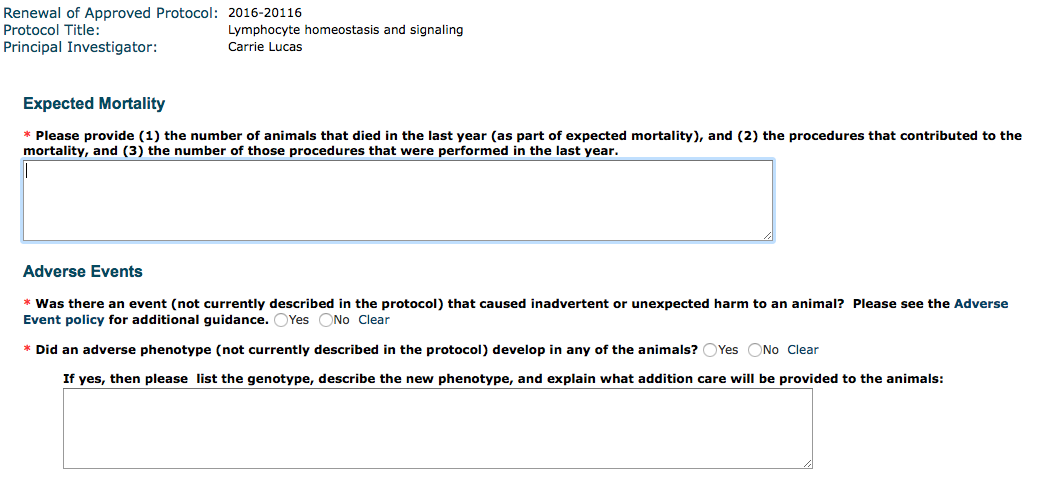 Classes of Drugs: PIs should add any drugs within each drug class (but not currently listed) that have been used in the past year. Pressing the Continue button will open the last screen.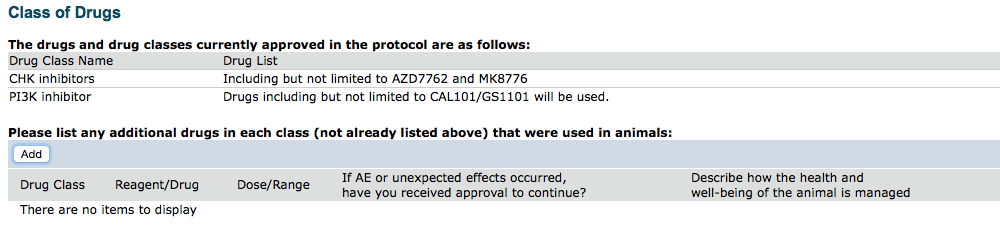 Additional Information: PI can provide any additional information that might be relevant to the annual renewal. Pressing the Finish button will bring you to the Annual Pre-Submission home page and allow you to submit the form.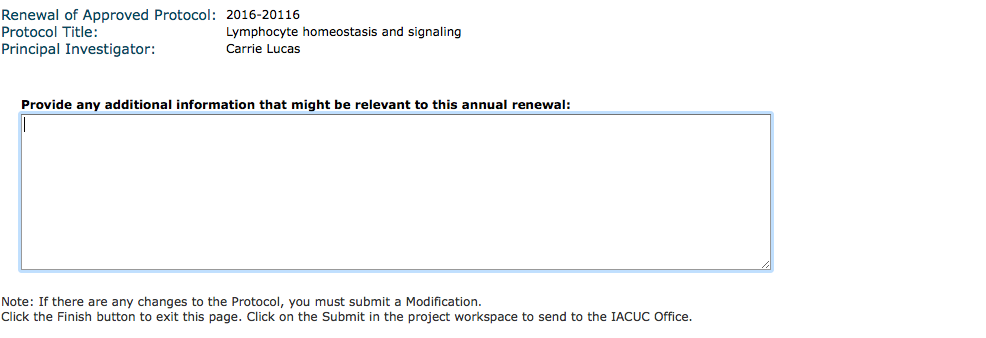 PI should press the Submit Annual Renewal button. 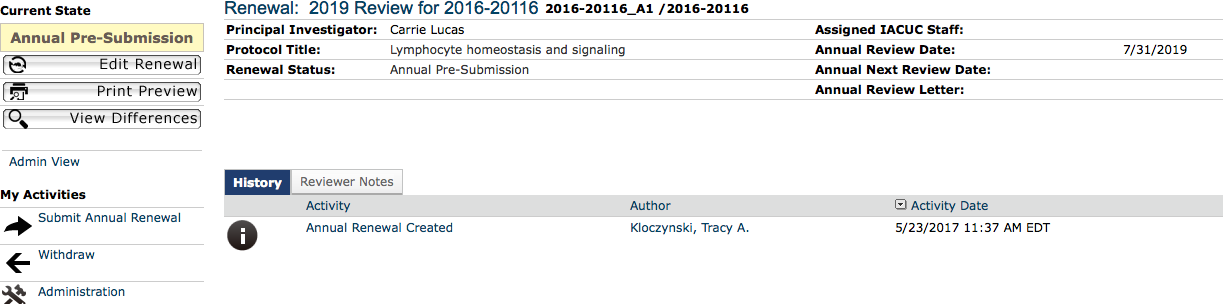 Pressing the OK button will officially submit your Annual Review to the IACUC office for review.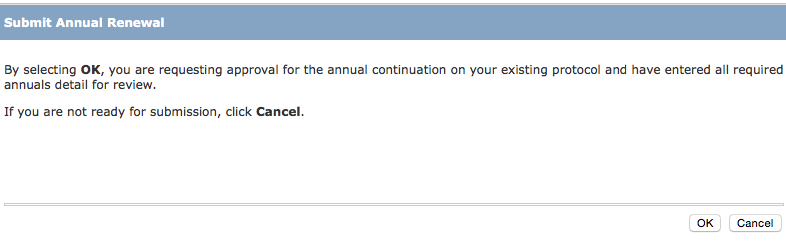 